المملكة العربية السعودية                                                                                                                                                    المادة : تفكير ناقد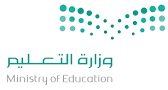 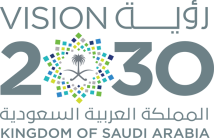 إدارة التعليم بمنطقة مكة المكرمة                                                                                                                                         الصف : الثالث المتوسطمكتب تعليم غرب مكة                                                                                                                                                       التاريخ :     /        /  1443هـمتوسطة :                                                                                                                                                                       الزمن : ساعة ونصف                                                                                                                                                   عدد الأوراق : ( 3 )                                                                                                                                                           عدد الأسئلة : ( 3 )استعيني بالله أولا –  لا تتسرعي في الإجابة  –  تأكدي أنك أجبت على كل الأسئلةالسؤال الأول :    اختاري الإجابة الصحيحة فيما يلي :	  ( 1 )                                                   يتبع السؤال الثاني/ ضعي كلمة ( صح ) إذا كانت الإجابة صحيحة و كلمة ( خطأ ) إذا كانت الإجابة خاطئة :السؤال الثالث :                                                           أ /  سمي المعرف به في كل مما يلي :1 –  (                      ) هي القضايا التي تتفق في الموضوع و المحمول و تختلف في الكم و الكيف .2 –  (                      ) هو كل استدلال لا تتجاوز نتيجته ما ورد في المقدمات .3 –  (                      ) هي القول المفيد الذي يحسن السكوت عنده .4 _  (                      ) هي التي تتكون من قضيتين بسيطتين أو أكثر .5 _  (                      )  هي روابط لغوية نستخدمها للربط بين القضايا البسيطة .	يتبع( 2 )ب / صممي الروابط القضوية في القضايا المنطقية في خريطة المفاهيم التالية :__________________________________________________________ج / ضعي الرقم المناسب من العمود ( أ ) أمام الإجابة الصحيحة في العمود ( ب ) :                                                                                   ( 3 )                                          انتهت الأسئلة بحمد الله تعالى                                                                                                                          دعواتي لكن بالتوفيق : حنان العتيبي المملكة العربية السعودية                                                                                                                                                    المادة : تفكير ناقدإدارة التعليم بمنطقة مكة المكرمة                                                                                                                                         الصف : الثالث المتوسطمكتب تعليم غرب مكة                                                                                                                                                       التاريخ :     /        /  1443هـمتوسطة :                                                                                                                                                                       الزمن : ساعة ونصف                                                                                                                                                   عدد الأوراق : ( 3 )                                                                                                                                                           عدد الأسئلة : ( 3 )استعيني بالله أولا –  لا تتسرعي في الإجابة  –  تأكدي أنك أجبت على كل الأسئلةالسؤال الأول :    اختاري الإجابة الصحيحة فيما يلي :	( كل إجابة بدرجة )	  ( 1 )                                                   يتبع السؤال الثاني/ ضعي كلمة ( صح ) إذا كانت الإجابة صحيحة و كلمة ( خطأ ) إذا كانت الإجابة خاطئة :	( كل إجابة بدرجة )السؤال الثالث :                           ( كل إجابة بدرجة )                                أ /  سمي المعرف به في كل مما يلي :1 –  (  القضايا المتقابلة      ) هي القضايا التي تتفق في الموضوع و المحمول و تختلف في الكم و الكيف .2 –  (  الاستدلال الاستنباطي ) هو كل استدلال لا تتجاوز نتيجته ما ورد في المقدمات .3 –  (  الجملة                 ) هي القول المفيد الذي يحسن السكوت عنده .4 _  (  القضايا المركبة       ) هي التي تتكون من قضيتين بسيطتين أو أكثر .5 _  (  الروابط القضوية     )  هي روابط لغوية نستخدمها للربط بين القضايا البسيطة .	يتبع( 2 )ب / صممي الروابط القضوية في القضايا المنطقية في خريطة المفاهيم التالية :( كل إجابة بدرجة )__________________________________________________________ج / ضعي الرقم المناسب من العمود ( أ ) أمام الإجابة الصحيحة في العمود ( ب ) : ( كل إجابة بدرجة )                                                                                  ( 3 )  معلمة المادة : حنان العتيبي1اذا كانت الزاوية " أ " تساوي الزاوية " ب" ، وكانت زاوية "ب" تساوي زاوية " ج" ، فان زاوية " أ " تساوي زاوية "ج " . تتكون العبارة من :اذا كانت الزاوية " أ " تساوي الزاوية " ب" ، وكانت زاوية "ب" تساوي زاوية " ج" ، فان زاوية " أ " تساوي زاوية "ج " . تتكون العبارة من :اذا كانت الزاوية " أ " تساوي الزاوية " ب" ، وكانت زاوية "ب" تساوي زاوية " ج" ، فان زاوية " أ " تساوي زاوية "ج " . تتكون العبارة من :اذا كانت الزاوية " أ " تساوي الزاوية " ب" ، وكانت زاوية "ب" تساوي زاوية " ج" ، فان زاوية " أ " تساوي زاوية "ج " . تتكون العبارة من :اذا كانت الزاوية " أ " تساوي الزاوية " ب" ، وكانت زاوية "ب" تساوي زاوية " ج" ، فان زاوية " أ " تساوي زاوية "ج " . تتكون العبارة من :6الجو اليوم ليس ممطرًا ، الرمز المناسب لهذه القضية :الجو اليوم ليس ممطرًا ، الرمز المناسب لهذه القضية :الجو اليوم ليس ممطرًا ، الرمز المناسب لهذه القضية :الجو اليوم ليس ممطرًا ، الرمز المناسب لهذه القضية :الجو اليوم ليس ممطرًا ، الرمز المناسب لهذه القضية :1أمقدمة ونتيجةمقدمة ونتيجةبمقدمتين ونتيجتين6أ( ع )بب( ع * ل )1جمقدمتين ونتيجةمقدمتين ونتيجةدثلاث مقدمات ونتيجة 6ج( ع أو ل )دد(      ع )2الحديد يتمدد بالحرارة - النحاس يتمدد بالحرارة  - الرصاص يتمدد بالحرارة - إذن المعدن يتمدد بالحرارة :الحديد يتمدد بالحرارة - النحاس يتمدد بالحرارة  - الرصاص يتمدد بالحرارة - إذن المعدن يتمدد بالحرارة :الحديد يتمدد بالحرارة - النحاس يتمدد بالحرارة  - الرصاص يتمدد بالحرارة - إذن المعدن يتمدد بالحرارة :الحديد يتمدد بالحرارة - النحاس يتمدد بالحرارة  - الرصاص يتمدد بالحرارة - إذن المعدن يتمدد بالحرارة :الحديد يتمدد بالحرارة - النحاس يتمدد بالحرارة  - الرصاص يتمدد بالحرارة - إذن المعدن يتمدد بالحرارة :7كل علم نافع  -  الفيزياء علم . النتيجة الصحيحة للمثال السابق :         إذن :كل علم نافع  -  الفيزياء علم . النتيجة الصحيحة للمثال السابق :         إذن :كل علم نافع  -  الفيزياء علم . النتيجة الصحيحة للمثال السابق :         إذن :كل علم نافع  -  الفيزياء علم . النتيجة الصحيحة للمثال السابق :         إذن :كل علم نافع  -  الفيزياء علم . النتيجة الصحيحة للمثال السابق :         إذن :2أأاستدلال استنباطيباستدلال شرطي7أالفيزياء نافعةبعلم الفيزياءعلم الفيزياء2ججاستدلال حمليداستدلال استقرائي7جالفيزياء ضارةدالفيزياء ليس علمالفيزياء ليس علم3تُسمى الكلمة المتكررة في المقدمتين في القياس : تُسمى الكلمة المتكررة في المقدمتين في القياس : تُسمى الكلمة المتكررة في المقدمتين في القياس : تُسمى الكلمة المتكررة في المقدمتين في القياس : تُسمى الكلمة المتكررة في المقدمتين في القياس : 8كل الأزهار جميلة -  الياسمين زهر -  الياسمين جميل . المقدمة الصغرى في المثال السابق هي :كل الأزهار جميلة -  الياسمين زهر -  الياسمين جميل . المقدمة الصغرى في المثال السابق هي :كل الأزهار جميلة -  الياسمين زهر -  الياسمين جميل . المقدمة الصغرى في المثال السابق هي :كل الأزهار جميلة -  الياسمين زهر -  الياسمين جميل . المقدمة الصغرى في المثال السابق هي :كل الأزهار جميلة -  الياسمين زهر -  الياسمين جميل . المقدمة الصغرى في المثال السابق هي :3أالحد الأوسطالحد الأوسطبالحد الأصغر8أالأزهار جميلةبالياسمين زهرالياسمين زهر3جالحد الأكبرالحد الأكبردالحد الموضوعي8جالياسمين جميلدلا يوجد مقدمةلا يوجد مقدمة4بعض الحيوانات ليست متوحشة - بعض ما هو متوحش آكل لحوم - بعض آكلات اللحوم ليست متوحشة .قاعدة القياس التي تمت مخالفتها في المثال السابق :بعض الحيوانات ليست متوحشة - بعض ما هو متوحش آكل لحوم - بعض آكلات اللحوم ليست متوحشة .قاعدة القياس التي تمت مخالفتها في المثال السابق :بعض الحيوانات ليست متوحشة - بعض ما هو متوحش آكل لحوم - بعض آكلات اللحوم ليست متوحشة .قاعدة القياس التي تمت مخالفتها في المثال السابق :بعض الحيوانات ليست متوحشة - بعض ما هو متوحش آكل لحوم - بعض آكلات اللحوم ليست متوحشة .قاعدة القياس التي تمت مخالفتها في المثال السابق :بعض الحيوانات ليست متوحشة - بعض ما هو متوحش آكل لحوم - بعض آكلات اللحوم ليست متوحشة .قاعدة القياس التي تمت مخالفتها في المثال السابق :9القضية التي تناسب الرمز (            ) :القضية التي تناسب الرمز (            ) :القضية التي تناسب الرمز (            ) :القضية التي تناسب الرمز (            ) :القضية التي تناسب الرمز (            ) :4أالقياس صحيحالقياس صحيحبلا انتاج من جزئيتين9أالأرض ليست مسطحةبأحمد مهندس وأسامة طبيبأحمد مهندس وأسامة طبيب4جالكبرى كليةالكبرى كليةدالصغرى كلية9جإذا تفوقت فسوف نذهب في نزهةدإما أن أحمد نائم أو يشاهد التلفازإما أن أحمد نائم أو يشاهد التلفاز5الخيل والليل والبيداء تعرفني . تعتبر العبارة السابقة :الخيل والليل والبيداء تعرفني . تعتبر العبارة السابقة :الخيل والليل والبيداء تعرفني . تعتبر العبارة السابقة :الخيل والليل والبيداء تعرفني . تعتبر العبارة السابقة :الخيل والليل والبيداء تعرفني . تعتبر العبارة السابقة :10في قضية الفصل نستخدم الأداة ( أو ) للتعبير عن الفصل ورمز الرابط : في قضية الفصل نستخدم الأداة ( أو ) للتعبير عن الفصل ورمز الرابط : في قضية الفصل نستخدم الأداة ( أو ) للتعبير عن الفصل ورمز الرابط : في قضية الفصل نستخدم الأداة ( أو ) للتعبير عن الفصل ورمز الرابط : في قضية الفصل نستخدم الأداة ( أو ) للتعبير عن الفصل ورمز الرابط : 5أقضية صادقةقضية صادقةبقضية كاذبة10أ(  *  )ب(  -  )(  -  )5جليست قضيةليست قضيةدقضية مركبة10ج(  .  )د( v   )	 ( v   )	 1القياس أو الاستدلال غير المباشر يتم فيه الانتقال من قضيتن إلى قضية جديدة تمثل نتيجة لازمة عن هاتين القضيتين .2من قواعد الاستغراق يجب ان يكون الحد الأوسط مستغرقا في المقدمة فقط .3الكيف هو الحكم المتعلـق بالقضية من ناحية السلب أو الإيجاب (سالبة أو موجبة) .4الاستدلال هو عملية منطقية ننتقل فيها من مقدمات معينة الى نتيجة تترتب على تلك المقدمات5يسمى الاستدلال الاستنباطي مباشرا عندما يتكون من مقدمتين .6الاستدلال الناقص يتم فيه التوصل إلى النتيجة بعد دراسة عينة من الحالات أو المفردات المتعلقة بموضوع أو ظاهرة ما. وهذه النتيجة تظل احتمالية .7يقصد بالاستدلال الاستقرائي انه كل استدلال تجئ النتيجة فيه متجاوزة المقدمات التي تسبقها.8لا يمكن استخلاص نتيجة من مقدمتين سالبتين .9نطلق في مجال الاستدلال المنطقي مصطلح القضية على الجملة الخبرية .10يجب أن تنتمي القضية إلى لغةٍ بعينها .11تكذب قضية الشرط في حالة واحدة فقط إذا صدق المقدم وكذب التالي .12كلمة ( السفسطة ) في الأصل هي لفظ يوناني معرب .13التفكير المنطقي ليس له علاقة بالقانون .14قاعدة ( ضرورة أن يتألف القياس من 3 قضايا ) هي من قواعد ( الكيف ) .15تنحصر أنواع الاستدلال في اثنين هما : الاستنباط، والاستقراء؛ يستخدم أولهما في الرياضيات، والثاني في مختلف العلوم الطبيعية ولا يمكن الجمع بينهما .الجملةالقضايا المتقابلةالاستدلال الاستنباطيالروابط القضويةالقضايا المركبةالعمود ( أ )الرقمالرقمالعمود ( ب )الاستدلال الاستقرائيالاستدلال الاستقرائيالركن الرئيس للتفكير المنطقي قديماالقياسالقياسلا يسمح لنا أن نكون متأكدين من صدق النتائج ، بل الأكثر ترجيحاحد أكبرحد أكبرموضوع المقدمة الصغرىحد أصغرحد أصغرمحمول المقدمة الكبرىالتفكير المنطقيالتفكير المنطقييعمل على تحييد الجوانب العاطفية1اذا كانت الزاوية " أ " تساوي الزاوية " ب" ، وكانت زاوية "ب" تساوي زاوية " ج" ، فان زاوية " أ " تساوي زاوية "ج " . تتكون العبارة من :اذا كانت الزاوية " أ " تساوي الزاوية " ب" ، وكانت زاوية "ب" تساوي زاوية " ج" ، فان زاوية " أ " تساوي زاوية "ج " . تتكون العبارة من :اذا كانت الزاوية " أ " تساوي الزاوية " ب" ، وكانت زاوية "ب" تساوي زاوية " ج" ، فان زاوية " أ " تساوي زاوية "ج " . تتكون العبارة من :اذا كانت الزاوية " أ " تساوي الزاوية " ب" ، وكانت زاوية "ب" تساوي زاوية " ج" ، فان زاوية " أ " تساوي زاوية "ج " . تتكون العبارة من :اذا كانت الزاوية " أ " تساوي الزاوية " ب" ، وكانت زاوية "ب" تساوي زاوية " ج" ، فان زاوية " أ " تساوي زاوية "ج " . تتكون العبارة من :6الجو اليوم ليس ممطرًا ، الرمز المناسب لهذه القضية :الجو اليوم ليس ممطرًا ، الرمز المناسب لهذه القضية :الجو اليوم ليس ممطرًا ، الرمز المناسب لهذه القضية :الجو اليوم ليس ممطرًا ، الرمز المناسب لهذه القضية :الجو اليوم ليس ممطرًا ، الرمز المناسب لهذه القضية :1أمقدمة ونتيجةمقدمة ونتيجةبمقدمتين ونتيجتين6أ( ع )بب( ع * ل )1جمقدمتين ونتيجة   ✔مقدمتين ونتيجة   ✔دثلاث مقدمات ونتيجة 6ج( ع أو ل )دد(      ع )   ✔2الحديد يتمدد بالحرارة - النحاس يتمدد بالحرارة  - الرصاص يتمدد بالحرارة - إذن المعدن يتمدد بالحرارة :الحديد يتمدد بالحرارة - النحاس يتمدد بالحرارة  - الرصاص يتمدد بالحرارة - إذن المعدن يتمدد بالحرارة :الحديد يتمدد بالحرارة - النحاس يتمدد بالحرارة  - الرصاص يتمدد بالحرارة - إذن المعدن يتمدد بالحرارة :الحديد يتمدد بالحرارة - النحاس يتمدد بالحرارة  - الرصاص يتمدد بالحرارة - إذن المعدن يتمدد بالحرارة :الحديد يتمدد بالحرارة - النحاس يتمدد بالحرارة  - الرصاص يتمدد بالحرارة - إذن المعدن يتمدد بالحرارة :7كل علم نافع  -  الفيزياء علم . النتيجة الصحيحة للمثال السابق :         إذن :كل علم نافع  -  الفيزياء علم . النتيجة الصحيحة للمثال السابق :         إذن :كل علم نافع  -  الفيزياء علم . النتيجة الصحيحة للمثال السابق :         إذن :كل علم نافع  -  الفيزياء علم . النتيجة الصحيحة للمثال السابق :         إذن :كل علم نافع  -  الفيزياء علم . النتيجة الصحيحة للمثال السابق :         إذن :2أأاستدلال استنباطيباستدلال شرطي7أالفيزياء نافعة   ✔بعلم الفيزياءعلم الفيزياء2ججاستدلال حمليداستدلال استقرائي   ✔7جالفيزياء ضارةدالفيزياء ليس علمالفيزياء ليس علم3تُسمى الكلمة المتكررة في المقدمتين في القياس : تُسمى الكلمة المتكررة في المقدمتين في القياس : تُسمى الكلمة المتكررة في المقدمتين في القياس : تُسمى الكلمة المتكررة في المقدمتين في القياس : تُسمى الكلمة المتكررة في المقدمتين في القياس : 8كل الأزهار جميلة -  الياسمين زهر -  الياسمين جميل . المقدمة الصغرى في المثال السابق هي :كل الأزهار جميلة -  الياسمين زهر -  الياسمين جميل . المقدمة الصغرى في المثال السابق هي :كل الأزهار جميلة -  الياسمين زهر -  الياسمين جميل . المقدمة الصغرى في المثال السابق هي :كل الأزهار جميلة -  الياسمين زهر -  الياسمين جميل . المقدمة الصغرى في المثال السابق هي :كل الأزهار جميلة -  الياسمين زهر -  الياسمين جميل . المقدمة الصغرى في المثال السابق هي :3أالحد الأوسط   ✔الحد الأوسط   ✔بالحد الأصغر8أالأزهار جميلةبالياسمين زهر   ✔الياسمين زهر   ✔3جالحد الأكبرالحد الأكبردالحد الموضوعي8جالياسمين جميلدلا يوجد مقدمةلا يوجد مقدمة4بعض الحيوانات ليست متوحشة - بعض ما هو متوحش آكل لحوم - بعض آكلات اللحوم ليست متوحشة .قاعدة القياس التي تمت مخالفتها في المثال السابق :بعض الحيوانات ليست متوحشة - بعض ما هو متوحش آكل لحوم - بعض آكلات اللحوم ليست متوحشة .قاعدة القياس التي تمت مخالفتها في المثال السابق :بعض الحيوانات ليست متوحشة - بعض ما هو متوحش آكل لحوم - بعض آكلات اللحوم ليست متوحشة .قاعدة القياس التي تمت مخالفتها في المثال السابق :بعض الحيوانات ليست متوحشة - بعض ما هو متوحش آكل لحوم - بعض آكلات اللحوم ليست متوحشة .قاعدة القياس التي تمت مخالفتها في المثال السابق :بعض الحيوانات ليست متوحشة - بعض ما هو متوحش آكل لحوم - بعض آكلات اللحوم ليست متوحشة .قاعدة القياس التي تمت مخالفتها في المثال السابق :9القضية التي تناسب الرمز (            ) :القضية التي تناسب الرمز (            ) :القضية التي تناسب الرمز (            ) :القضية التي تناسب الرمز (            ) :القضية التي تناسب الرمز (            ) :4أالقياس صحيحالقياس صحيحبلا انتاج من جزئيتين  ✔ 9أالأرض ليست مسطحةبأحمد مهندس وأسامة طبيبأحمد مهندس وأسامة طبيب4جالكبرى كليةالكبرى كليةدالصغرى كلية9جإذا تفوقت فسوف نذهب في نزهة   ✔دإما أن أحمد نائم أو يشاهد التلفازإما أن أحمد نائم أو يشاهد التلفاز5الخيل والليل والبيداء تعرفني . تعتبر العبارة السابقة :الخيل والليل والبيداء تعرفني . تعتبر العبارة السابقة :الخيل والليل والبيداء تعرفني . تعتبر العبارة السابقة :الخيل والليل والبيداء تعرفني . تعتبر العبارة السابقة :الخيل والليل والبيداء تعرفني . تعتبر العبارة السابقة :10في قضية الفصل نستخدم الأداة ( أو ) للتعبير عن الفصل ورمز الرابط : في قضية الفصل نستخدم الأداة ( أو ) للتعبير عن الفصل ورمز الرابط : في قضية الفصل نستخدم الأداة ( أو ) للتعبير عن الفصل ورمز الرابط : في قضية الفصل نستخدم الأداة ( أو ) للتعبير عن الفصل ورمز الرابط : في قضية الفصل نستخدم الأداة ( أو ) للتعبير عن الفصل ورمز الرابط : 5أقضية صادقةقضية صادقةبقضية كاذبة10أ(  *  )ب(  -  )(  -  )5جليست قضية   ✔ليست قضية   ✔دقضية مركبة10ج(  .  )د( v   )   ✔	 ( v   )   ✔	 1القياس أو الاستدلال غير المباشر يتم فيه الانتقال من قضيتن إلى قضية جديدة تمثل نتيجة لازمة عن هاتين القضيتين .صح2من قواعد الاستغراق يجب ان يكون الحد الأوسط مستغرقا في المقدمة فقط .خطأ3الكيف هو الحكم المتعلـق بالقضية من ناحية السلب أو الإيجاب (سالبة أو موجبة) .صح4الاستدلال هو عملية منطقية ننتقل فيها من مقدمات معينة الى نتيجة تترتب على تلك المقدماتصح5يسمى الاستدلال الاستنباطي مباشرا عندما يتكون من مقدمتين .خطأ6الاستدلال الناقص يتم فيه التوصل إلى النتيجة بعد دراسة عينة من الحالات أو المفردات المتعلقة بموضوع أو ظاهرة ما. وهذه النتيجة تظل احتمالية .صح7يقصد بالاستدلال الاستقرائي انه كل استدلال تجئ النتيجة فيه متجاوزة المقدمات التي تسبقها.صح8لا يمكن استخلاص نتيجة من مقدمتين سالبتين .صح9نطلق في مجال الاستدلال المنطقي مصطلح القضية على الجملة الخبرية .صح10يجب أن تنتمي القضية إلى لغةٍ بعينها .خطأ11تكذب قضية الشرط في حالة واحدة فقط إذا صدق المقدم وكذب التالي .صح12كلمة ( السفسطة ) في الأصل هي لفظ يوناني معرب .صح13التفكير المنطقي ليس له علاقة بالقانون .خطأ14قاعدة ( ضرورة أن يتألف القياس من 3 قضايا ) هي من قواعد ( الكيف ) .خطأ15تنحصر أنواع الاستدلال في اثنين هما : الاستنباط، والاستقراء؛ يستخدم أولهما في الرياضيات، والثاني في مختلف العلوم الطبيعية ولا يمكن الجمع بينهما .خطأالجملةالقضايا المتقابلةالاستدلال الاستنباطيالروابط القضويةالقضايا المركبةالعمود ( أ )الرقمالرقمالعمود ( ب )) الاستدلال الاستقرائي) الاستدلال الاستقرائي2الركن الرئيس للتفكير المنطقي قديما) القياس) القياس1لا يسمح لنا أن نكون متأكدين من صدق النتائج ، بل الأكثر ترجيحا) حد أكبر) حد أكبر4موضوع المقدمة الصغرى) حد أصغر) حد أصغر3محمول المقدمة الكبرى      5 ) التفكير المنطقي      5 ) التفكير المنطقي5يعمل على تحييد الجوانب العاطفية